Supplementary Material Weak and intermittent anoxia during the mid-Tournaisian (Mississippian) anoxic event in the Montagne Noire (France)Michał Rakocińskia#, Daria Książaka, Agnieszka Pisarzowskaa, Michał Zatońa, Markus AretzbaUniversity of Silesia in Katowice, Faculty of Natural Sciences, Institute of Earth Sciences, Będzińska 60, Sosnowiec 41- 200, Poland; #michal.rakocinski@us.edu.plbGéosciences Environnement Toulouse (GET), Observatoire Midi Pyrénées, Université de Toulouse, CNRS, IRD, 14 avenue E. Belin, F-31400 Toulouse, FranceCorresponding author: michal.rakocinski@us.edu.plFigure S1. Lower part of the section (the section is overturned) at Puech de la Suque. Abbreviation: HBS – Hangenberg Black Shale (photo 31 May 2016): A-B. Uppermost Famennian (nodular limestone and shales); C-H. Lower Tournaisian nodular and pelitic limestones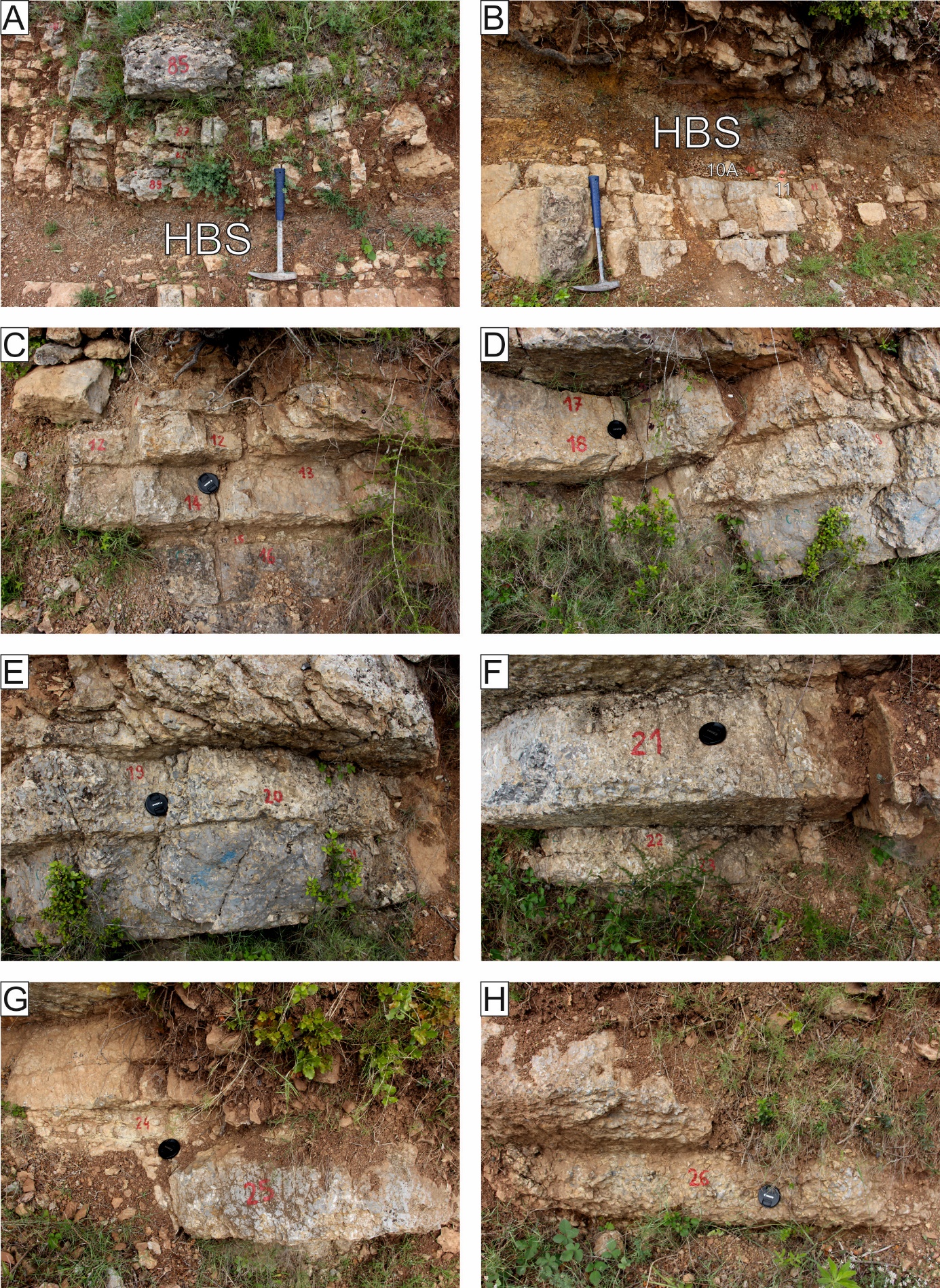 Figure S2. Upper part of the section at Puech de la Suque (photo 31 May 2016): A-B. Shales with carbonate nodules (bed 27). C. Contact between shales with carbonate nodules (bed 27) and cherts (bed 28). D-G. Mid-Tournaisian bedded black radiolarian cherts (Lydiennes Fm). 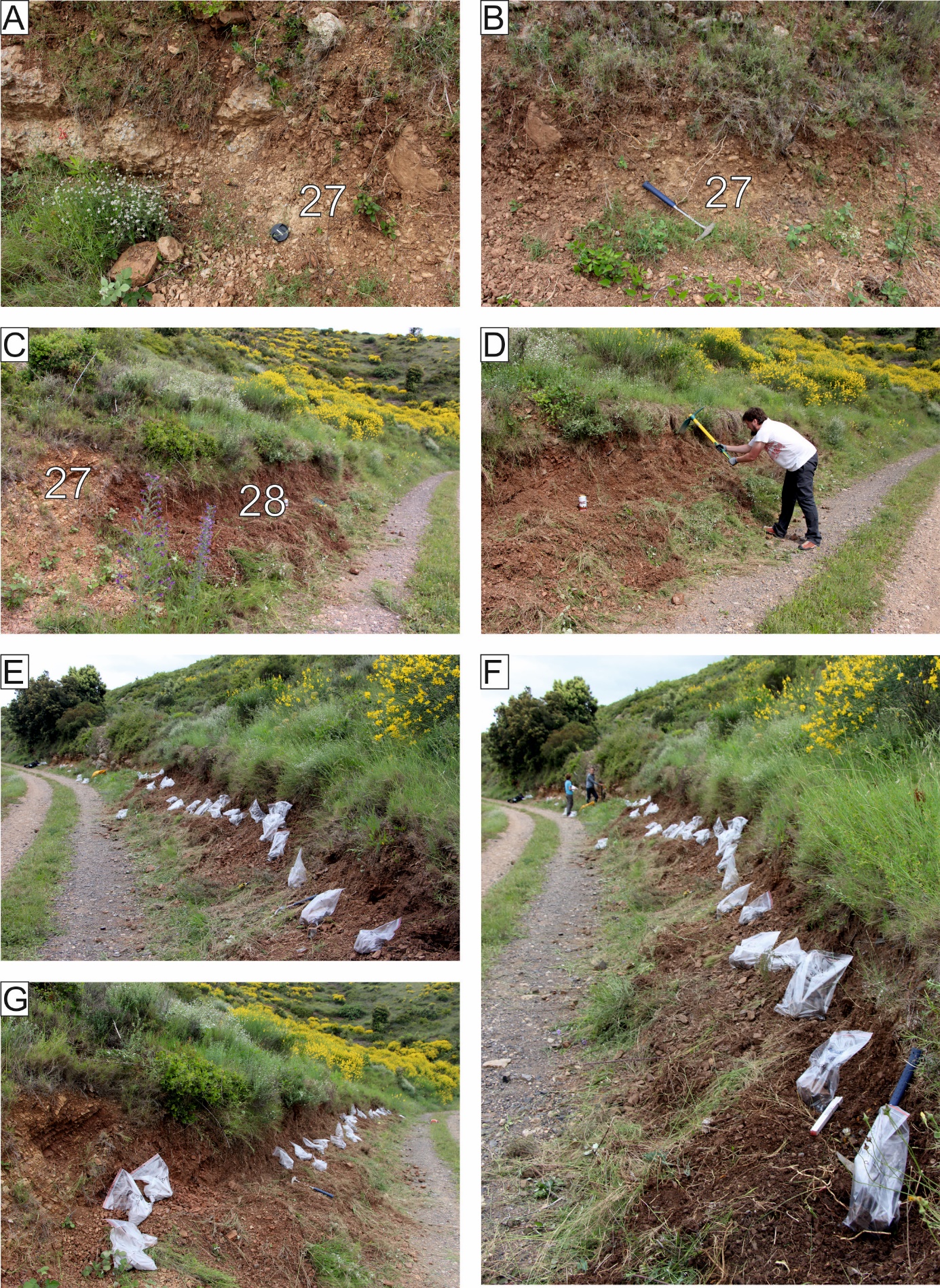 Figure S3. The section at Col des Tribes section (photo 30 May 2016): A. Contact between limestones and radiolarian cherts. B-C. Mid-Tournaisian black radiolarian cherts (Lydiennes Fm). D. Uppermost part sampled interval of black radiolarian cherts.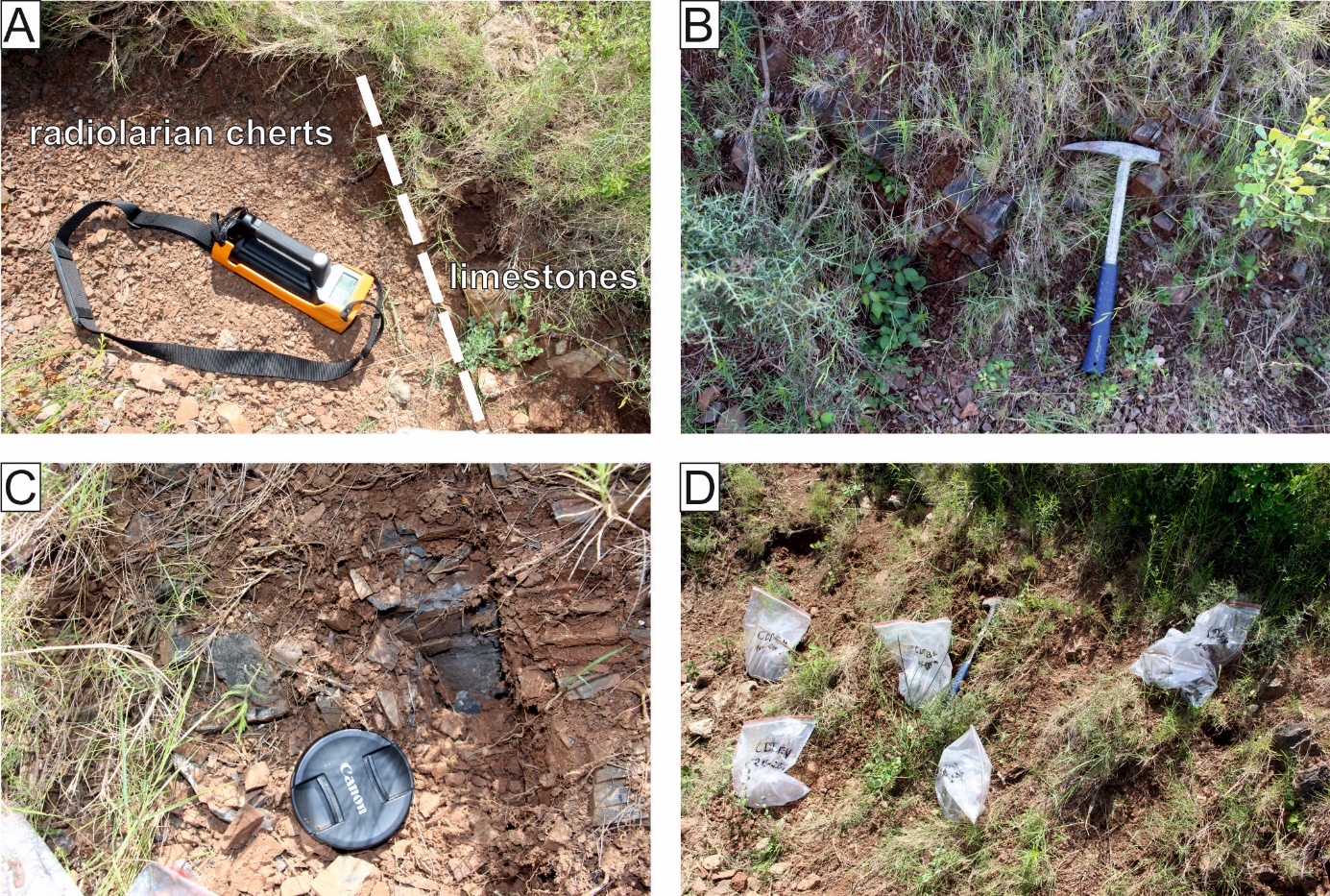 Figure S4. Lithological logs of the Mont Peyroux Succession: Puech de la Suque and Col des Tribes. Biostratigraphy is based on Kaiser et al. (2008) and Feist et al. (2021). Abbreviations of conodont zones and lithostratigraphy: sulc. – sulcata, sa. – sandbergi, quadr. – quadruplicata, Events: HBS – Hangenberg Black Shale, LASE – Lower Alum Black Shale. 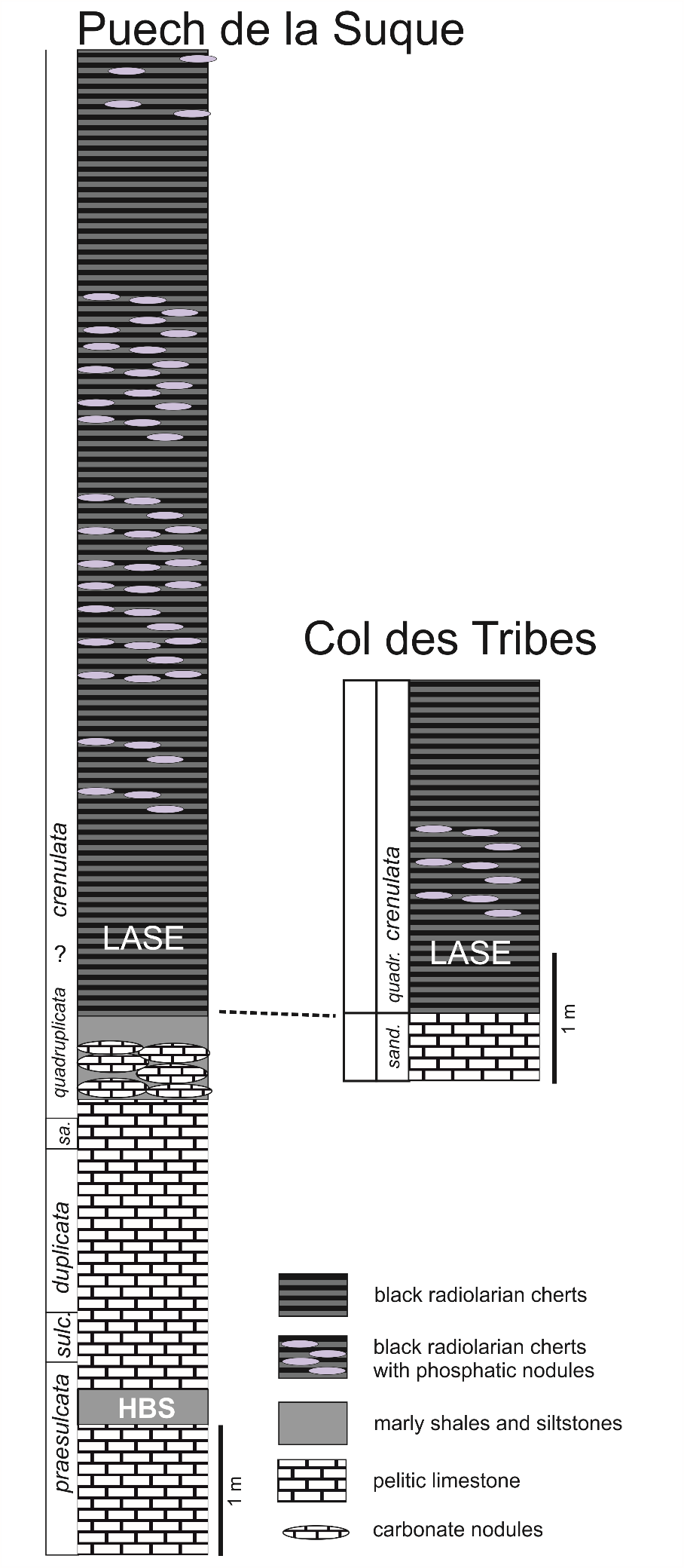 Figure S5. Comparison of Th/U values obtained from gamma-ray spectrometry and ICP-MS method at Puech de la Suque. Anoxic conditions are shaded according to the values indicated in Myers & Wignall (1987), Bond & Zatoń (2003) and Bond et al. (2004).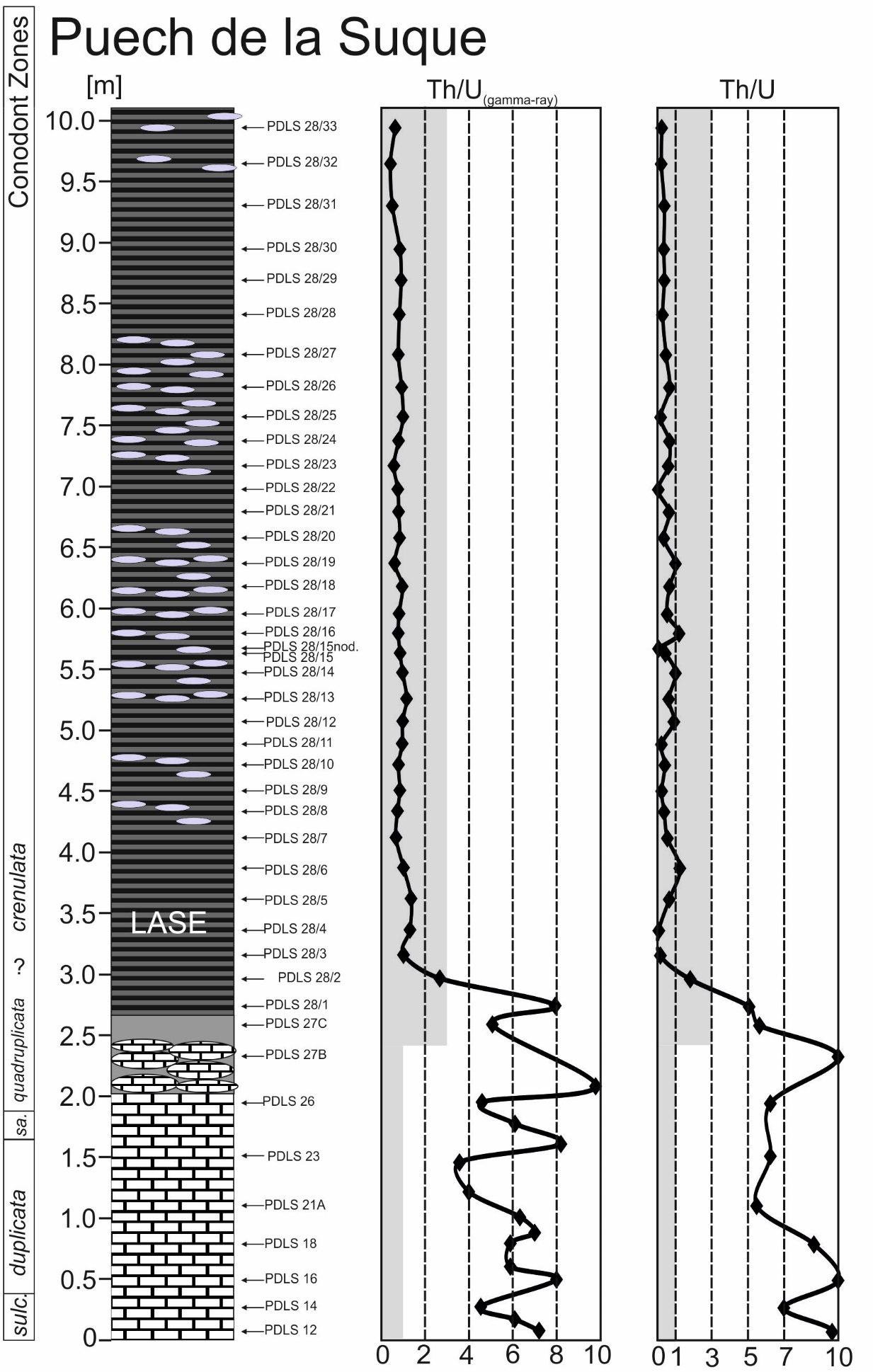 Figure S6. Comparison of Th/U values obtained from gamma-ray spectrometry and ICP-MS method at Coles des Tribes. Anoxic conditions are shaded according to the values indicated in Myers & Wignall (1987), Bond & Zatoń (2003) and Bond et al. (2004).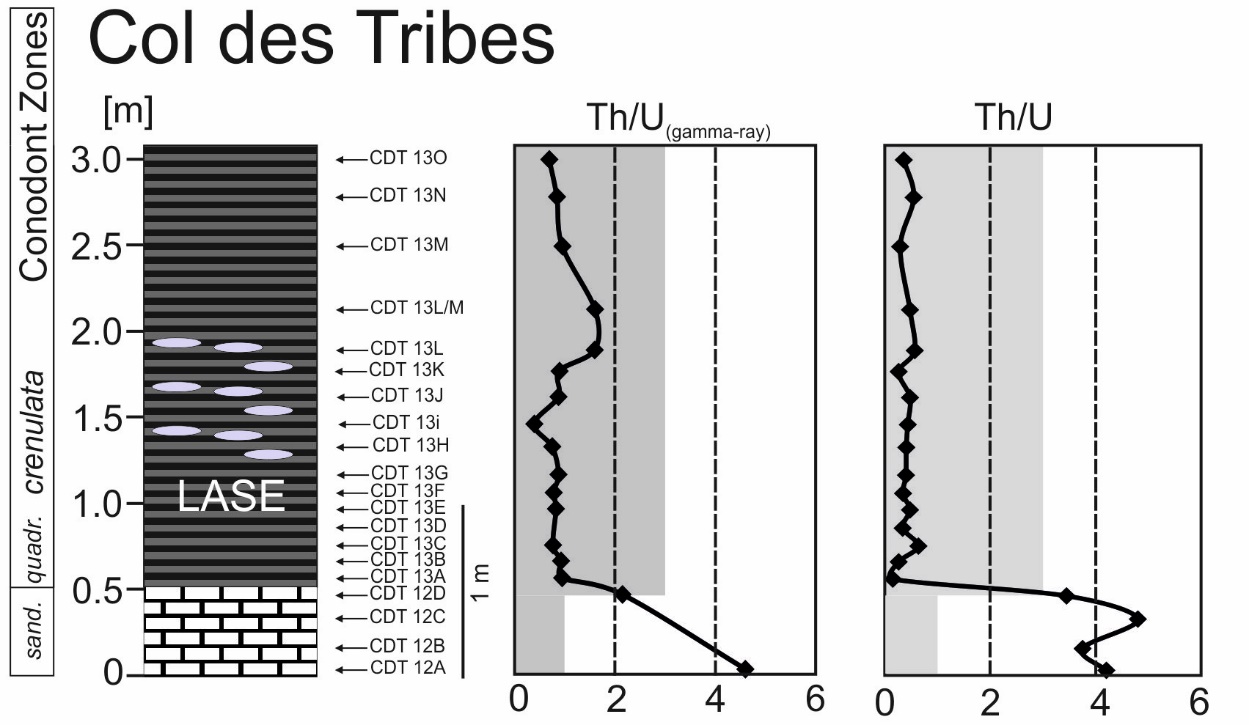 Short description Th/U ratiosGenerally low values < 3 in detrital sediments and < 1 in carbonates, are characteristic for sediments deposited under anoxic conditions (see Myers & Wignall, 1987; Bond & Zatoń, 2003; Bond et al. 2004). Th/U ratio in limestones is high ranging from 3.44 to 4.80 in the CDT section and above 5 in the PDLS. While in almost all black radiolarian cherts from CDT, the Th/U values decrease to 0.15-0.64, in the PDLS section the values decrease to 0.07-1.82 (with exception of two lower samples in PDLS, where Th/U ratio is > 5). The Th/U ratios which were obtained by gamma-ray spectrometry very closely correspond to the Th/U data resulted from the ICP-MS method (for detail see SD. 5-6). The U/Th ratios in limestones in both sections are relatively low, reaching values below 0.5. The Th/U ratios above 3 in the limestones in CDT and above 5 in PDLS point to oxic conditions (Myers & Wignall, 1987; Bond et al. 2004; Rakociński et al. 2021). In the lowermost part of the PDLS section, the black radiolarian cherts reached high values of the Th/U ratios > 5 (samples 27C and 28/1), indicating oxic conditions, while in the higher part of black radiolarian cherts, the Th/U ratio significantly decreases below 1, pointing to anoxic bottom water conditions (e.g. Myers & Wignall, 1987; Bond et al. 2004). In the CDT section, the Th/U ratios generally correspond to those from PDLS, reaching values below 1 in the whole black radiolarian cherts succession, implying anoxic bottom-water conditions.Table S1. Pyrite framboid diameter values at Puech de la Suque and Col des Tribes. Abbreviations: n – number of measured framboids, min – minimum value, max – maximum value, mean – mean value, sd – standard deviation.Table S2. Inorganic geochemical data - major elements obtained from the in the Puech de la Suque section. MDL - Minimum detection limit. Limestone and carbonate-rich samples are marked in blue.  Table S3. Inorganic geochemical data - major elements obtained from the Col des Tribes section. MDL - Minimum detection limit. Limestone are marked in blue.   Table S4. Inorganic geochemical data - selected trace elements obtained from the Puech de la Suque section. MDL - Minimum detection limit. Limestone and carbonate-rich samples are marked in blue.  Table S5. Inorganic geochemical data - selected trace elements obtained from the Col des Tribes section. MDL - Minimum detection limit. Limestone are marked in blue.  Table S6. Comparaison enrichments factors of selected major and trace elements in the carbonate-rich rocks at Puech de la Suque section, samples normalised to average limestone of (Wedepohl, 1970) (in blue), and PAAS Taylor and McLennan (1985) (in grey). Sample 28/15nod# excluded to calculation avg. EF.  Table S7. Comparaison enrichments factors of selected major and trace elements in the limestones at Col de Tribes section, samples normalised to average limestone of (Wedepohl, 1970) (in blue), and PAAS Taylor & McLennan (1985) (in grey). References:Bond, D. & Zatoń, M. 2003. Gamma-ray spectrometry across the Upper Devonian basin succession at Kowala in the Holy Cross Mountains (Poland). Acta Geologica Polonica 53, 93–99.Bond, D., Wignall, P.B. & Racki, G. 2004. Extent and duration of marine anoxia during the Frasnian–Famennian (Late Devonian) mass extinction in Poland, Germany, Austria and France. Geological Magazine 141, 173–193.Feist, R., Cornée, J-J., Corradini, C.,Hartenfels, S., Aretz, M. & Girard, C. 2021. The Devonian–Carboniferous boundary in the stratotype area (SE Montagne Noire, France). Palaeobiodiversity and Palaeoenvironments 101, 295–311.Kaiser, S.I., Steuber, T. & Becker, R.T. 2008. Environmental change during the late Famennian and early Tournaisian (Late Devonian-Early Carboniferous) - implications from stable isotopes and conodont biofacies in southern Europe. Geological Journal 43, 241–260.Myers, K.J. & Wignall, P.B. 1987. Understanding Jurassic organic-rich mudrocks — new concepts using gamma-ray spectrometry and palaeoecology: examples from the Kimmeridge Clay of Dorset and the Jet Rock of Yorkshire. In: Leggett, J.K. & Zuffa, G.G. (Eds.), Marine Clastic Sedimentology. Graham and Trotman, London, pp. 172–189.Rakociński, M., Marynowski, L., Zatoń, M. & Filipiak, P. 2021. The mid-Tournaisian (Early Carboniferous) anoxic event in the Laurussian shelf basin (Poland): An integrative approach. Palaeogeography, Palaeoclimatology, Palaeoecology 566, 110236, 1–28.Taylor, S.R. & McLennan, S.M. 1985. The Continental Crust: Its Composition and Evolution. Blackwell, , 312.Wedepohl, K.H. 1970. Geochemische Daten von sedimentären Karbonaten und Karbonatgesteinen in ihrem faziellen und petrogenetischen Aussagewert. Verhandlungen der geologischen Bundesanstalt 4, 692–705.SamplePyrite framboid diameter [μm]Pyrite framboid diameter [μm]Pyrite framboid diameter [μm]Pyrite framboid diameter [μm]Pyrite framboid diameter [μm]nminmaxmeansd% < 5 μmPDLS 28/331002.37.73.91.186.0PDLS 28/32602.410.05.21.546.7PDLS 28/31322.18.54.91.659.4PDLS 28/30------PDLS 28/291001.910.24.71.662.0PDLS 28/281002.216.55.22.053.0PDLS 28/271002.410.04.51.675.0PDLS 28/26------PDLS 28/25------PDLS 28/241022.29.24.71.360.8PDLS 28/231002.37.54.30.978.0PDLS 28/22------PDLS 28/21------PDLS 28/20------PDLS 28/191002.2212.65.11.655.0PDLS 28/18------PDLS 28/17782.811.56.22.030.8PDLS 28/16------PDLS 28/151012.120.46.02.733.7PDLS 28/1417-----PDLS 28/13424.413.07.22.57.0PDLS 28/121002.67.34.81.159.0PDLS 28/111022.28.74.51.467.7PDLS 28/101002.39.84.71.665.0PDLS 28/99-----PDLS 28/81032.213.25.31.647.6PDLS 28/71022.79.84.91.562.8PDLS 28/6375.118.09.72.90.0PDLS 28/5991.915.95.032.054.6PDLS 28/4------PDLS 28/31001.910.14.41.569.0PDLS 28/2------PDLS 28/1------CDT13/O384.112.36.311.5718.4CDT13/N------CDT13/M------CDT13/LM------CDT13/L------CDT13/K1002.414.95.11.556.0CDT13/J512.311.24.41.668.6CDT13/I614.417.97.02.513.1CDT13/H------CDT13/G------CDT13/F442.17.34.41.675.0CDT13/E------CDT13/D------CDT13/C232.77.35.41.239.1CDT13/B312.79.75.21.341.9CDT13/A------lith.SampleSiO2[%]Al2O3[%]Fe2O3[%]MgO[%]CaO[%]Na2O[%]K2O[%]TiO2[%]P2O5[%]MnO[%]Cr2O3[%]black cherts and lyditesMDL0.010.010.040.010.010.010.010.010.010.010.002black cherts and lydites28/3392.182.270.750.080.310.030.300.060.16<0.010.004black cherts and lydites28/3291.952.260.760.130.290.040.340.070.230.010.006black cherts and lydites28/3193.212.590.670.120.190.030.400.080.14<0.010.010black cherts and lydites28/3083.874.014.090.220.500.060.790.140.50<0.010.008black cherts and lydites28/2989.243.082.140.190.210.080.710.130.15<0.010.005black cherts and lydites28/2891.892.371.170.130.240.030.390.070.21<0.010.005black cherts and lydites28/2795.021.990.940.080.080.040.260.060.050.010.002black cherts and lydites28/2694.292.081.050.090.120.040.330.060.04<0.010.004black cherts and lydites28/2590.401.560.420.073.500.040.250.052.400.020.004black cherts and lydites28/2494.351.921.290.080.150.040.260.050.050.020.004black cherts and lydites28/2388.743.823.740.220.150.040.770.160.050.020.007black cherts and lydites28/2279.121.050.370.0410.720.040.140.037.470.030.005black cherts and lydites28/2195.731.810.550.090.100.040.260.050.02<0.010.008black cherts and lydites28/2094.311.640.370.051.360.030.210.040.90<0.010.006black cherts and lydites28/1994.972.060.510.090.150.040.310.060.030.010.007black cherts and lydites28/1896.821.530.470.060.050.030.210.040.020.020.007black cherts and lydites28/1795.951.170.330.040.950.030.140.030.640.010.005black cherts and lydites28/1696.511.650.350.050.080.030.210.040.02<0.010.005black cherts and lydites28/15 nod20.920.550.140.0444.700.070.08<0.0131.03<0.01<0.002black cherts and lydites28/1594.111.520.450.051.700.030.180.031.17<0.010.004black cherts and lydites28/1494.832.290.510.120.210.040.380.060.090.010.007black cherts and lydites28/1394.251.820.760.090.580.040.280.050.35<0.010.005black cherts and lydites28/1294.881.941.040.080.250.040.320.060.160.010.004black cherts and lydites28/1193.821.420.530.051.770.030.200.041.240.010.003black cherts and lydites28/1093.731.580.580.071.500.040.240.041.020.010.006black cherts and lydites28/993.451.650.560.081.740.030.260.041.210.010.004black cherts and lydites28/891.612.200.820.142.090.020.420.061.47<0.010.005black cherts and lydites28/795.521.490.520.070.510.030.230.040.34<0.010.004black cherts and lydites28/696.311.750.510.070.070.040.270.040.04<0.010.005black cherts and lydites28/595.241.871.120.080.150.040.320.050.08<0.010.004black cherts and lydites28/491.871.201.940.052.010.030.200.041.44<0.010.003black cherts and lydites28/392.521.340.780.052.350.030.220.041.63<0.010.003black cherts and lydites28/292.013.541.530.190.180.030.820.130.060.120.003black cherts and lydites28/170.5214.065.130.970.270.083.630.590.090.080.011black cherts and lydites27C67.5215.465.061.100.390.084.130.650.090.050.012limestone27B4.640.760.680.3752.03<0.010.210.030.010.17<0.002limestone2611.192.811.520.6145.530.020.760.110.020.25<0.002limestone23top10.592.941.310.5345.960.020.790.120.020.22<0.002limestone21A12.973.691.580.6443.950.021.010.160.040.19<0.002limestone18 top11.103.051.240.5545.590.020.850.140.030.190.002limestone1610.373.071.180.5046.240.020.830.130.030.21<0.002limestone149.602.301.230.4547.69<0.010.610.100.020.31<0.002limestone129.153.411.580.3546.670.010.860.150.030.28<0.002lith.SampleSiO2[%]Al2O3[%]Fe2O3[%]MgO[%]CaO[%]Na2O[%]K2O[%]TiO2[%]P2O5[%]MnO[%]Cr2O3[%]black cherts and lyditesMDL0.010.010.040.010.010.010.010.010.010.010.002black cherts and lyditesCDT 13O92.912.210.470.081.310.040.260.060.820.030.003black cherts and lyditesCDT 13N94.552.220.530.090.140.040.300.060.020.020.004black cherts and lyditesCDT 13M96.161.460.280.040.120.040.140.040.02<0.010.006black cherts and lyditesCDT 13L/M93.262.890.950.120.210.030.410.080.040.010.003black cherts and lyditesCDT 13L94.012.210.490.100.290.040.320.060.110.040.003black cherts and lyditesCDT 13K89.312.040.510.083.220.040.260.052.160.020.006black cherts and lyditesCDT 13J93.651.930.520.110.260.040.320.060.060.010.007black cherts and lyditesCDT 13i94.371.790.430.080.470.040.240.040.220.010.005black cherts and lyditesCDT 13H89.741.990.430.073.010.050.250.051.98<0.010.003black cherts and lyditesCDT 13G90.051.710.830.063.140.040.220.052.160.02<0.002black cherts and lyditesCDT 13F92.461.650.950.071.360.040.240.050.870.050.002black cherts and lyditesCDT 13E93.561.700.680.070.310.040.220.050.090.020.004black cherts and lyditesCDT 13D90.361.780.540.102.320.040.280.061.46<0.010.004black cherts and lyditesCDT 13C91.602.200.600.111.210.050.330.060.69<0.010.004black cherts and lyditesCDT 13B85.521.490.440.065.960.050.200.043.980.010.003black cherts and lyditesCDT 13A70.412.590.670.1013.540.070.330.069.19<0.010.002lst.CDT 12D12.233.331.170.5244.900.020.920.140.060.22<0.002lst.CDT 12C7.712.430.990.5248.530.010.590.090.050.13<0.002lst.CDT 12B10.323.391.440.5345.850.020.840.140.060.190.002lst.CDT 12A6.822.050.910.4749.27<0.010.510.080.030.13<0.002lith.SampleMo[ppm]U[ppm]Th [ppm]V [ppm]Se[ppm]Cu [ppm]Pb[ppm]Zn [ppm]Ni [ppm]As[ppm]Co[ppm]Zr[ppm]black cherts and lyditesMDL0.10.10.280.50.10.110.10.50.20.1black cherts and lydites28/333.54.21.08820.652.917.9212.14.51.318.5black cherts and lydites28/324.66.01.33528.6108.311.2421.85.71.324.2black cherts and lydites28/312.73.71.42436.0152.311.6219.05.11.817.8black cherts and lydites28/309.27.92.837949.3599.843.1539.218.23.139.9black cherts and lydites28/299.56.52.513010.619.732.1310.613.60.442.8black cherts and lydites28/285.95.21.518310.180.012.678.09.30.425.6black cherts and lydites28/271.12.11.05418.357.17.5320.610.52.513.4black cherts and lydites28/260.91.81.2842.579.88.5646.919.93.516.9black cherts and lydites28/250.56.41.2641.444.44.6228.06.511.617.4black cherts and lydites28/241.21.51.0861.160.19.8462.031.618.615.5black cherts and lydites28/2313.64.82.92022.782.642.711106.685.915.036.3black cherts and lydites28/220.610.60.51050.925.74.7140.98.96.89.9black cherts and lydites28/210.91.71.1169<0.566.95.8219.614.81.415.2black cherts and lydites28/200.43.61.31370.933.94.9219.512.91.311.8black cherts and lydites28/190.71.41.4144<0.591.35.8224.78.41.117.5black cherts and lydites28/181.00.90.6139<0.520.93.8322.712.72.112.0black cherts and lydites28/170.71.10.679<0.535.23.2319.59.81.29.1black cherts and lydites28/161.10.50.693<0.551.14.2320.77.81.711.6black cherts and lydites28/15 nod0.217.61.3500.825.45.4<15.95.60.815.9black cherts and lydites28/150.71.80.884<0.528.24.0419.121.51.211.3black cherts and lydites28/140.61.51.51091.255.84.5212.77.50.724.2black cherts and lydites28/131.21.91.279<0.580.67.0419.714.31.617.2black cherts and lydites28/120.71.11.01321.246.76.9747.948.33.717.7black cherts and lydites28/111.15.41.21510.629.64.3321.017.31.512.4black cherts and lydites28/100.72.20.9141<0.523.24.6222.122.22.318.2black cherts and lydites28/91.44.71.12751.927.95.7314.414.20.918.6black cherts and lydites28/81.44.61.7435<0.530.69.5312.619.30.725.3black cherts and lydites28/71.01.81.0177<0.524.63.6318.214.61.315.3black cherts and lydites28/60.40.81.0103<0.533.13.8325.618.21.716.3black cherts and lydites28/51.72.01.395<0.545.59.7429.629.06.019.4black cherts and lydites28/421.010.00.8283<0.554.320.6320.935.61.820.6black cherts and lydites28/32.86.71.1357<0.526.09.5316.816.71.919.7black cherts and lydites28/21.31.73.144<0.538.29.6648.129.26.229.6black cherts and lydites28/11.32.512.7143<0.5102.820.8787.632.026.4124.5black cherts and lydites27C2.22.313.0148<0.5160.821.0771.031.819.2117.7limestone27B0.3<0.11.013<0.519.14.8538.56.58.07.0limestone260.30.42.530<0.521.96.61019.57.18.323.1limestone23top0.40.42.527<0.515.85.4814.77.54.623.9limestone21A0.60.63.328<0.526.56.4722.49.512.036.1limestone18 top0.60.32.630<0.519.45.7810.68.56.229.8limestone160.80.33.027<0.515.16.1715.76.33.843.6limestone142.10.32.123<0.512.25.7943.171.430.227.9limestone121.50.32.931<0.521.96.7628.029.58.932.5lith.SampleMo[ppm]U[ppm]Th [ppm]V [ppm]Se[ppm]Cu [ppm]Pb[ppm]Zn [ppm]Ni [ppm]As[ppm]Co[ppm]Zr[ppm]black cherts and lyditesMDL0.10.10.280.50.10.110.10.50.20.1black cherts and lyditesCDT 13O0.83.61.3521.844.38.7623.48.014.319.1black cherts and lyditesCDT 13N0.72.01.1592.263.76.8514.811.15.218.6black cherts and lyditesCDT 13M0.41.70.5371.027.23.349.23.41.410.8black cherts and lyditesCDT 13L/M4.52.31.13291.170.417.1830.829.93.421.4black cherts and lyditesCDT 13L2.22.31.31472.058.57.6621.112.03.518.7black cherts and lyditesCDT 13K4.14.51.23001.854.35.7623.211.31.714.6black cherts and lyditesCDT 13J3.02.31.12870.952.46.2729.810.61.818.0black cherts and lyditesCDT 13i1.32.31.02391.169.65.1519.410.51.216.2black cherts and lyditesCDT 13H0.82.71.1681.443.44.9720.712.41.219.5black cherts and lyditesCDT 13G1.13.01.2671.328.08.61845.233.38.314.4black cherts and lyditesCDT 13F5.83.21.11532.335.711.61261.221.211.015.4black cherts and lyditesCDT 13E2.52.11.01671.721.66.8424.56.61.420.7black cherts and lyditesCDT 13D1.13.81.31300.955.37.6429.37.51.021.3black cherts and lyditesCDT 13C1.52.21.41051.092.56.7526.67.52.223.0black cherts and lyditesCDT 13B0.74.21.1571.055.25.3516.74.81.321.3black cherts and lyditesCDT 13A2.112.71.9811.465.212.41129.38.32.229.2lst.CDT 12D0.50.93.138<0.523.98.01124.05.28.130.6lst.CDT 12C0.50.52.424<0.514.37.12116.86.54.920.2lst.CDT 12B1.30.83.038<0.523.97.11145.412.917.129.1lst.CDT 12A0.80.52.122<0.518.48.02125.67.84.945.6SampleU(EF)Mo(EF)V(EF)Ni(EF)Zn(EF)Pb(EF)Cu(EF)Zr(EF)P(EF)Cr(EF)Co(EF)Mn(EF)limestones28/15nod#28.791.728.591.350.152.0621.822.881550.824.271.370.38limestones27B0.121.861.626.380.541.3311.870.920.363.099.954.68limestones260.130.501.010.870.290.493.680.820.200.842.791.86limestones23top0.120.640.870.630.220.392.540.810.190.801.481.56limestones21A0.150.770.720.760.160.363.390.970.300.643.071.08limestones18 top0.090.930.930.440.220.393.000.970.270.771.921.30limestones160.091.230.830.640.190.422.321.410.270.771.171.43limestones140.124.310.942.360.320.522.511.210.241.0212.412.82limestones120.082.080.861.030.140.413.030.950.240.692.471.72limestonesavg. EF0.111.540.971.640.260.544.041.010.261.084.412.06limestones28/15nod#195.066.8711.453.690.409.2817.462.606664.404.271.203.12limestones27B0.877.462.1617.411.465.979.500.831.553.098.6538.43limestones260.832.021.352.380.792.222.950.740.840.842.4315.29limestones23top0.992.571.161.720.611.742.030.730.800.801.2912.86limestones21A0.603.070.962.090.421.642.710.881.280.642.678.85limestones18 top0.603.721.241.190.581.772.400.881.160.771.6710.70limestones160.804.931.111.760.511.881.861.281.150.771.0211.75limestones140.5417.261.266.440.872.342.011.091.031.0210.7923.16limestones120.808.311.152.820.391.862.430.861.040.692.1414.11limestonesavg. EF0.756.171.304.480.702.433.240.911.111.083.8316.89SampleU(EF)Mo(EF)V(EF)Ni(EF)Zn(EF)Pb(EF)Cu(EF)Zr(EF)P(EF)Cr(EF)Co(EF)Mn(EF)limestones12D0.240.711.080.910.270.503.390.910.500.712.301.38limestones12C0.190.970.930.870.710.612.780.830.570.971.911.12limestones12B0.211.811.061.690.270.443.330.850.490.694.771.17limestones12A0.221.841.011.570.840.824.242.210.401.152.261.33limestonesavg. EF0.221.331.021.260.520.593.441.200.490.882.811.25limestones12D1.652.841.442.480.732.272.710.832.130.712.0011.35limestones12C1.253.891.242.381.920.742.220.752.430.971.663.94limestones12B1.447.251.414.600.720.682.660.772.090.694.156.22limestones12A1.497.381.354.292.281.733.392.001.731.151.969.26limestonesavg. EF1.465.341.363.441.411.362.751.092.090.882.447.69